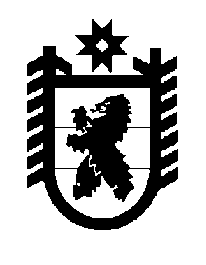 Российская Федерация Республика Карелия    ПРАВИТЕЛЬСТВО РЕСПУБЛИКИ КАРЕЛИЯПОСТАНОВЛЕНИЕот  11 декабря 2017 года № 438-Пг. Петрозаводск О внесении изменений в постановление Правительства Республики Карелия от 24 июля 2017 года № 246-ППравительство Республики Карелия п о с т а н о в л я е т:Внести в Порядок предоставления из бюджета Республики Карелия субсидий юридическим лицам (за исключением субсидий государственным (муниципальным) учреждениям), индивидуальным предпринимателям, а также физическим лицам  – производителям товаров, работ, услуг на компенсацию части потерь в доходах организациям железнодорожного транспорта, возникающих в результате государственного регулирования тарифов на перевозку пассажиров в поездах пригородного сообщения, утвержденный постановлением Правительства Республики Карелия                            от 24 июля 2017 года № 246-П «Об утверждении  Порядка предоставления из бюджета Республики Карелия субсидий юридическим лицам (за исключением субсидий государственным (муниципальным) учреждениям), индивидуальным предпринимателям, а также физическим лицам  – производителям товаров, работ, услуг на компенсацию части потерь в доходах организациям железнодорожного транспорта, возникающих в результате государственного регулирования тарифов на перевозку пассажиров в поездах пригородного сообщения» (Официальный интернет-портал правовой информации (www.pravo.gov.ru), 27 июля 2017 года, №  1000201707270005), следующие изменения:1) в пункте 4 слова «Государственным комитетом Республики Карелия по дорожному хозяйству, транспорту и связи» заменить словами «Министерством по дорожному хозяйству, транспорту и связи Республики Карелия»;2)  в приложении 1 слова «В Государственный комитет Республики Карелия по дорожному хозяйству, транспорту и связи» заменить словами                «В Министерство по дорожному хозяйству, транспорту и связи Республики Карелия»;3) в пункте 2 приложения 2:в абзаце седьмом слова «Государственным комитетом Республики Карелия по дорожному хозяйству, транспорту и связи» заменить словами «Министерством по дорожному хозяйству, транспорту и связи Республики Карелия»;в абзаце восьмом слова «Государственным комитетом Республики Карелия по дорожному хозяйству, транспорту и связи» заменить словами «Министерством по дорожному хозяйству, транспорту и связи Республики Карелия».
           Глава Республики Карелия                                                                А.О. Парфенчиков